Утверждаю:Первый заместитель Главы администрацииБолховского района, координатор комиссииЕ.А.Баев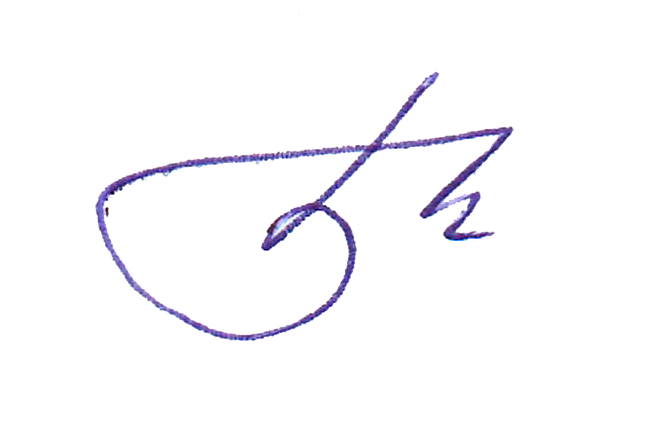  «18»  декабря  2023 г.ПЛАНработы Болховской территориальной  трёхсторонней комиссии по              регулированию социально - трудовых отношений на 2024 год№п/пНаименование мероприятийОтветственный исполнительПервый кварталПервый кварталПервый кварталО доступности для инвалидов и МГН объектов торговли и общественного питанияТимошина Е.А. – главный специалист отдела экономикиО задолженности по оплате труда и имущественным налогамТарасова Т.В. – начальник финансового отделаТюрникова Е.М. – начальник отдела экономикиО выполнении отраслевого соглашения между Администрацией Болховского района Орловской области и Болховским районным комитетом профсоюза работников культуры на 2021-2024 годыЗулидова Е.Ю. – председатель профсоюза работников культурыВторой кварталВторой кварталВторой квартал1.Неформальная занятость. Мероприятия по выявлению и легализация.Тимошина Е.А. – главный специалист отдела экономики2. Об организации отдыха и занятости детей и подростков в каникулярный периодАнисимова Т.А. – начальник отдела образования3.О мерах социальной поддержки населениюКлушина Е.Н. – начальник отдела социальной политикиЕвсеева И.И. – директор КУОО ЦСОНТретий кварталТретий кварталТретий квартал1.О прогнозе социально-экономического развития Болховского районаТюрникова Е.М. – начальник отдела экономики2.О состоянии задолженности по оплате труда и имущественным налогамТюрникова Е.М. – начальник отдела экономикиТарасова Т.В. – начальник финансового отдела3.О ходе реализации муниципальной программы «Формирование современной городской среды» Тюрникова Е.М. – начальник отдела экономикиЧетвертый кварталЧетвертый кварталЧетвертый квартал1.О состоянии социального партнерства в районеТимошина Е.А. – главный специалист отдела экономики2.О трудовых арбитрах в Болховском районе Тюрникова Е.М.– начальник отдела экономики3.Итоги работыБаев Е.А. – координатор комиссии3.План работы на 2025 год.Тимошина Е.А. – главный специалист отдела экономики